F O R M A T O E U R O P E O P E R  I L  C U R R I C U L U MV I T A E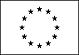 INFORMAZIONI PERSONALI	        ESPERIENZA LAVORATIVA				      (con contestuale aspettativa senza assegni per lo stesso periodo ai sensi 					dell’ art. 18, comma 3 del CCNL del comparto Scuola 2016/2018)STUDI E FORMAZIONEFavara , 30/09/2022Sabrina AmatoNomeSABRINA AMATOIndirizzoViale A. Moro, 112 - Favara (AG) - Sicilia – ItaliaTelefono+39 0922/661572 – +39 3278346650FaxE-mailamatosabrina68@gmail.comsabriamato@alice.itNazionalitàItalianaData di nascita20/06/1968Date (da – a)Marzo 2022Nome e indirizzo del datore dilavoroUSR LombardiaTipo di azienda o settoreIstituzione ScolasticaI.C “Don Beretta” GiussanoTipo di impiegoIncaricoPrincipali mansioni e responsabilitàPresidente Commissione giudicatrice nel concorso di cui al  D.D. 21 aprile 2020, n. 499come modificato dal D.D. 05 gennaio 2022, n. 23, per la classe di concorso A022 scuola secondaria di I gradoDate (da – a)Giugno 2022Nome e indirizzo del datore dilavoroUSR LombardiaTipo di azienda o settoreIstituzione ScolasticaI.C “Don Beretta” GiussanoTipo di impiegoIncaricoPrincipali mansioni e responsabilitàPresidente Commissione giudicatrice nel concorso straordinario di cui all’articolo 59, commi da 4 a 9, del decreto-legge 25 maggio 2021, n. 73, per la classe di concorso A022  scuola secondaria di I gradoDate (da – a)Settembre 2019 a tutt’oggiSettembre 2019 a tutt’oggiNome e indirizzo del datore dilavoroUSR LombardiaUSR LombardiaTipo di azienda o settoreIstituzione ScolasticaI.C “Don Rinaldo Beretta” Giussano (Mb)Istituzione ScolasticaI.C “Don Rinaldo Beretta” Giussano (Mb)Tipo di impiegoTempo indeterminatoTempo indeterminatoPrincipali mansioni e responsabilitàDirigente scolasticoDirigente scolasticoDate (da – a)Settembre 2016 al 31 agosto  2019Settembre 2016 al 31 agosto  2019Nome e indirizzo del datore dilavoroI.C. “Agrigento Centro” AgrigentoI.C. “Agrigento Centro” AgrigentoTipo di azienda o settoreIstituzione ScolasticaIstituzione ScolasticaTipo di impiegoTempo indeterminatoTempo indeterminatoPrincipali mansioni e responsabilitàDocente scuola primariaDocente scuola primariaDate (da – a)Date (da – a)14 gennaio 2019 al 31 luglio 201914 gennaio 2019 al 31 luglio 2019Nome e indirizzo del datore dilavoroNome e indirizzo del datore dilavoroAzienda Sanitaria Provinciale di AgrigentoAzienda Sanitaria Provinciale di AgrigentoTipo di azienda o settoreTipo di azienda o settoreSanitàSanitàTipo di impiegoTipo di impiegoTempo indeterminatoTempo indeterminatoPrincipali mansioni e responsabilitàPrincipali mansioni e responsabilitàCollaboratore Professionale AmministrativoCollaboratore Professionale AmministrativoDate (da – a)Settembre 2010 – Giugno 2016Nome e indirizzo del datore dilavoroI.C. “F.E. Cangiamila” Palma di Montechiaro (Ag) -Tipo di azienda o settoreIstituzione ScolasticaTipo di impiegoTempo indeterminatoPrincipali mansioni e responsabilitàDocente scuola primariaDate (da – a)Settembre 2009 – Giugno 2010Nome e indirizzo del datore dilavoroI.C. “D’Arrigo” Palma di Montechiaro (Ag) -Tipo di azienda o settoreIstituzione ScolasticaTipo di impiegoTempo indeterminatoPrincipali mansioni eresponsabilitàDocente scuola primariaDate (da – a)Settembre 1998 – Giugno 2009Settembre 1998 – Giugno 2009Nome e indirizzo del datore diII Circolo Didattico “ D. Provenzani” – Palma di Montechiaro (Ag) -II Circolo Didattico “ D. Provenzani” – Palma di Montechiaro (Ag) -lavorolavoroTipo di azienda o settoreTipo di azienda o settoreIstituzione ScolasticaTipo di impiegoTipo di impiegoTempo indeterminatoPrincipali mansioni e responsabilitàPrincipali mansioni e responsabilitàDocente di scuola primariaDate (da – a)Settembre 2013Nome e indirizzo del datore dilavoroI.C. “F.E. Cangiamila” Palma di Montechiaro (Ag) -Tipo di azienda o settoreIstituzione ScolasticaTipo di impiegoCollaborazione professionalePrincipali mansioni e responsabilitàAttività di relatore nel corso di autoformazione “Le nuove IndicazioniNazionali per il curriculo della scuola dell’infanzia e del primo ciclo di istruzione” sull’argomento “Cittadinanza e Costituzione: quale curriculo?”Date (da – a)Ottobre 2013Nome e indirizzo del datore dilavoroI.C. “F.E. Cangiamila” Palma di Montechiaro (Ag) -Tipo di azienda o settoreIstituzione ScolasticaTipo di impiegoTutoringPrincipali mansioni e responsabilitàAttività di tutor di obiettivo nel progetto “Welcome to England” nella scuola primariaDate (da – a)Date (da – a)Settembre 2009 – giugno 2010Settembre 2009 – giugno 2010Settembre 2009 – giugno 2010Nome e indirizzo del datore dilavoroNome e indirizzo del datore dilavoroI.C. “D’Arrigo” Palma di Montechiaro (Ag) -I.C. “D’Arrigo” Palma di Montechiaro (Ag) -I.C. “D’Arrigo” Palma di Montechiaro (Ag) -Tipo di azienda o settoreTipo di azienda o settoreIstituzione ScolasticaIstituzione ScolasticaIstituzione ScolasticaTipo di impiegoTipo di impiegoCollaborazione professionaleCollaborazione professionaleCollaborazione professionalePrincipali mansioni e responsabilitàPrincipali mansioni e responsabilitàAttività di docente e funzione strumentale Area 2.2 :Coordinamento utilizzo nuove tecnologie e multimedialità nella didattica - Gestione del sito WebAttività di docente e funzione strumentale Area 2.2 :Coordinamento utilizzo nuove tecnologie e multimedialità nella didattica - Gestione del sito WebAttività di docente e funzione strumentale Area 2.2 :Coordinamento utilizzo nuove tecnologie e multimedialità nella didattica - Gestione del sito WebDate (da – a)Date (da – a)Settembre 2007 – giugno 2008Nome e indirizzo del datore dilavoroNome e indirizzo del datore dilavoroII Circolo Didattico “Provenzani” Palma di Montechiaro (Ag) -Tipo di azienda o settoreTipo di azienda o settoreIstituzione ScolasticaTipo di impiegoTipo di impiegoCollaborazione professionalePrincipali mansioni e responsabilitàPrincipali mansioni e responsabilitàAttività di docente e funzione strumentale Area 2.1 : Sostegno al lavoro dei docentiDate (da – a)Date (da – a)Settembre 2002 – giugno 2004Nome e indirizzo del datore dilavoroNome e indirizzo del datore dilavoroII Circolo Didattico “Provenzani” Palma di Montechiaro (Ag) -Tipo di azienda o settoreTipo di azienda o settoreIstituzione ScolasticaTipo di impiegoTipo di impiegoCollaborazione professionalePrincipali mansioni e responsabilitàPrincipali mansioni e responsabilitàComponente del comitato di valutazione del servizioDate (da – a)Settembre 2002 – giugno 2003Nome e indirizzo del datore dilavoroII Circolo Didattico “Provenzani” Palma di Montechiaro (Ag) -Tipo di azienda o settoreIstituzione ScolasticaTipo di impiegoCollaborazione professionalePrincipali mansioni e responsabilitàAttività di docente e supporto alla funzione strumentale Area 2.1 : Sostegno al lavoro dei docentiDate (da – a)Settembre 1999 – giugno 2000Nome e indirizzo del datore dilavoroMinistero Pubblica Istruzione-Tipo di azienda o settoreProvveditorato agli Studi di AgrigentoTipo di impiegoIncarico professionalePrincipali mansioni e responsabilitàComponente commissione ricorsi ex art 525 T.U. n. 285/94Date (da – a)Marzo 1999Nome e indirizzo del datore dilavoroScuola Media Statale “Capitano Vaccaro” – Favara (Ag) -Tipo di azienda o settoreIstituzione ScolasticaTipo di impiegoIncarico come esperto esterno in materie giuridichePrincipali mansioni e responsabilitàAttività di formazione nel Progetto P.O. 940025 I Mis. 14.2 Cod. 781 “La scuola organizza il sociale”Date (da – a)Marzo 1999Nome e indirizzo del datore dilavoroI Circolo Didattico “Bersagliere Urso” – Favara (Ag) -Tipo di azienda o settoreIstituzione ScolasticaTipo di impiegoIncarico come esperto esterno in materie giuridichePrincipali mansioni e responsabilitàAttività di formazione nel Progetto P.O. 940025 I Mis. 14.2 “La scuola organizza il sociale”Date (da – a)Settembre 1998 – Giugno1999Nome e indirizzo del datore dilavoroI Circolo Didattico “Rapisardi” – Canicattì (Ag) -Tipo di azienda o settoreIstituzione ScolasticaTipo di impiegoIncarico del Dirigente scolasticoPrincipali mansioni e responsabilitàDocente referente nel Progetto P.O. 940025 I Mis. 14.2 “La scuola organizza il sociale”Date (da – a)Giugno 1996Nome e indirizzo del datore dilavoroIPSAR “Ambrosini” – Favara (Ag) -Tipo di azienda o settoreIstituzione ScolasticaTipo di impiegoDocente esternoPrincipali mansioni e responsabilitàComponente commissione esami di Stato per le discipline giuridiche ed economicheDate (da – a)Settembre 1997 Agosto 1998Nome e indirizzo del datore dilavoroI Circolo Didattico –Palma di Montechiaro (Ag) -Tipo di azienda o settoreIstituzione ScolasticaTipo di impiegoTempo indeterminatoPrincipali mansioni e responsabilitàdocente di scuola primariaDate (da – a)    Giugno 1995 al dicembre 2018 (in sospensione volontaria dal dicembre 2018)Nome e indirizzo del datore dilavoroConsiglio dell’Ordine degli avvocati presso Tribunale di AgrigentoTipo di azienda o settore    Ordine professionaleTipo di impiegoLibera professionePrincipali mansioni e responsabilitàIscrizione all’albo degli avvocati presso Tribunale di AgrigentoDate (da – a)Gennaio 1996 al 2011Nome e indirizzo del datore dilavoroStudio legaleTipo di azienda o settore PrivatoTipo di impiego Collaborazione professionalePrincipali mansioni e responsabilità Collaborazione	presso	studio	legale	specializzato  in diritto civile ed amministrativoDate (da – a)maggio 2011 a dicembre 2018Nome e indirizzo del datore dilavoroStudio legaleTipo di azienda o settorePrivatoTipo di impiegoLibera professionePrincipali mansioni e responsabilitàSpecializzazione in diritto civile ed amministrativoDate (da – a)marzo 2012Nome e tipo di istituto di istruzioneo formazioneProgetto P.F.L.I.S.P. - U. S.R. Sicilia - Centro linguistico Università Kore di Enna Durata: 300 orePrincipali materie / abilità professionali oggetto dello studioQualifica conseguitaCompetenza in lingua ingleseCertificazione competenze linguistico-comunicative livello B1 del Q.C.E.RDate (da – a)aprile 2012Nome e tipo di istituto di istruzioneo formazioneUniversità degli Studi per gli stranieri “Dante Alighieri” di Reggio Calabria Durata: 1500 orePrincipali materie / abilità professionali oggetto dello studio“Metodologie psicopedagogiche di gestione dell’insegnamento – apprendimento nell’ambito didattico: indirizzo insegnamenti della Scuola Primaria”Qualifica conseguitaDiploma di specializzazione biennale post laureamDate (da – a)marzo 2004Nome e tipo di istituto di istruzioneo formazionePatente Europea del computer ECDL secondo gli standards contenuti nel documento Syllabus Durata: 20 orePrincipali materie / abilità professionali oggetto dello studioCompetenze informaticheQualifica conseguitaDiploma e skill cardDate (da – a)febbraio 2003Nome e tipo di istituto di istruzioneo formazioneC.S.A. di Agrigento in collaborazione con INVALSI Progetto sperimentale INTEL “TEACH TO THE FUTURE”Principali materie / abilità professionali oggetto dello studioSperimentazione su nuove forme di progettazione su supporto informaticoQualifica conseguitaAttestato di partecipazioneDate (da – a)Luglio 2001Nome e tipo di istituto di istruzioneo formazioneProvveditorato agli studi di AgrigentoPrincipali materie / abilità professionali oggetto dello studioInsegnamento discipline giuridiche ed economicheQualifica conseguitaConseguimento abilitazione per l’insegnamento classe di concorso A019/ Discipline giuridiche ed economicheDate (da – a)Luglio 1997Nome e tipo di istituto di istruzioneo formazioneProvveditorato agli studi di CaltanissettaPrincipali materie / abilità professionali oggetto dello studioSuperamento concorso responsabile amministrativo (oggi DSGA) con posizione utile in graduatoriaQualifica conseguitaResponsabile amministrativoDate (da – a)Novembre 1995 – Dicembre 1997Nome e tipo di istituto di istruzioneo formazioneUniversità degli studi di  Palermo – Facoltà di GiurisprudenzaPrincipali materie / abilità professionali oggetto dello studioDiscipline pubblicisticheQualifica conseguitaDiploma di specializzazione biennale post lauream in “Diritto delle Regioni e degli Enti Locali”Date (da – a)Luglio 1995Nome e tipo di istituto di istruzioneo formazioneProvveditorato agli studi di AgrigentoPrincipali materie / abilità professionali oggetto dello studioAbilitazione all’insegnamentoQualifica conseguitaIdoneità all’insegnamento nella scuola elementare con specializzazione in lingua franceseDate (da – a)Date (da – a)Maggio 1995Maggio 1995Nome e tipo di istituto di istruzioneNome e tipo di istituto di istruzioneConsiglio dell’Ordine degli avvocati – Università degli studi di PalermoConsiglio dell’Ordine degli avvocati – Università degli studi di Palermoo formazionePrincipali materie / abilità professionali oggetto dello studioDiscipline giuridicheQualifica conseguitaAbilitazione all’esercizio della professione forenseDate (da – a)Dicembre 1991Nome e tipo di istituto di istruzioneo formazioneUniversità degli studi di  Palermo – Facoltà di GiurisprudenzaPrincipali materie / abilità professionali oggetto dello studioPiano di studi – indirizzo amministrativoQualifica conseguitaLaurea in GiurisprudenzaDate (da – a)Settembre 1992 – maggio 1994Nome e tipo di istituto di istruzioneo formazioneScuola di formazione per la partecipazione al concorso di uditore giudiziario presso Istituto “Gonzaga” di PalermoPrincipali materie / abilità professionali oggetto dello studioDiscipline giuridicheQualifica conseguitaFormazione post laureamDate (da – a)gennaio 1992 – dicembre 1994Nome e tipo di istituto di istruzioneo formazioneStudio legale specializzato in diritto civile ed amministrativoPrincipali materie / abilità professionali oggetto dello studioStudio controversie e predisposizione di atti giudiziariQualifica conseguitaTirocinioDate (da – a)Luglio 1986Nome e tipo di istituto di istruzioneo formazioneIstituto Magistrale “M. Luther King” Favara (Ag)Principali materie / abilità professionali oggetto dello studioSettore umanisticoQualifica conseguitaDiploma maturità magistraleDate (da – a)Luglio 1985Nome e tipo di istituto di istruzioneo formazioneLiceo Classico “Empedocle” di AgrigentoPrincipali materie / abilità professionali oggetto dello studioSettore umanisticoQualifica conseguitaDiploma maturità classica